PRESSEMITTEILUNG	07. Juni 2021Quantron AG kooperiert mit H2Go GmbHWasserstoff als alternativer Kraftstoff ist die Zukunft der Elektromobilität. Es ist jedoch auch ein Thema, das einige Herausforderungen mit sich bringt, die Unternehmen meistern müssen. Daher haben sich das E-Mobility Unternehmen Quantron AG und der Wasserstoff-Spezialist H2Go GmbH nun zusammengeschlossen, um Wissen und Expertise beider Unternehmen zu bündeln und so ein Gesamtpaket an Wasserstoff-elektrischen Mobilitätslösungen anbieten zu können. Das gemeinsame Service- und Produktangebot besteht aus Nutzfahrzeugen, die mit Wasserstoff betrieben werden, maßgeschneiderter Wasserstofflogistik und -infrastruktur, Kundenberatung und der Erstellung kundenspezifischer ganzheitlicher Wasserstoff-Roadmaps. H2Go und QUANTRON stellen dazu aus dem gemeinsamen Modulbaukasten von Produkten und Dienstleistungen kundenindividuelle Lösungen zusammen.Andreas Haller, Vorstandsvorsitzender der Quantron AG: „Wir von QUANTRON bieten unseren Kunden nicht nur emissionsfreie Fahrzeuge, sondern unterstützen sie auch in allen wesentlichen Bereichen rund um die Themen Elektromobilität und Wasserstoff. Die Kooperation mit H2Go ist ein wichtiger Teil unseres vollumfänglichen Serviceangebots.“ Axel Poblotzki, Geschäftsführer der H2Go GmbH: „Durch die mit QUANTRON geschlossene Kooperation können wir unseren gemeinsamen Kunden und Partnern nun ein komplettes Wasserstoff-Ökosystem für Nutzfahrzeuge anbieten, indem wir Fahrzeug- und Infrastrukturkompetenz sinnvoll verknüpfen. Hierbei haben wir die positiven Effekte auf regionale und überregionale Wertschöpfungsketten im Blick.“   Foto (Vorschau): 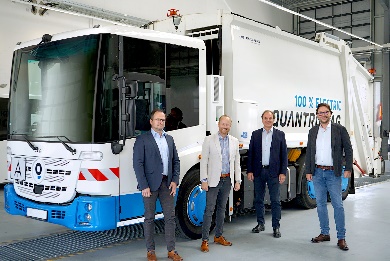 Das Originalfoto in niedriger und hoher Auflösung finden Sie hier: Pressemitteilungen der Quantron AG (https://www.quantron.net/q-news/pr-berichte/) BildunterschriftUnterzeichnung der Kooperationsvereinbarung zwischen Quantron AG und H2Go GmbH vlnr: Holger Grass, Head of Business Development Quantron AG / Andreas Haller, Vorstand Quantron AG / Axel Poblotzki, Geschäftsführer H2Go / Marco Schmidt, Geschäftsführer und Gesellschafter H2GoÜber die H2Go GmbHDie H2Go GmbH, als 100%tige Tochter der Hydrogentle GmbH, entwickelt und realisiert Projekte rund um umweltfreundlich produzierten, grünen Wasserstoff für eine CO2-freie Energieversorgung.  Der Focus liegt dabei auf der Schaffung intelligenter Netze aus Produktion von grünem Wasserstoff, seiner Distribution und der entsprechenden Tankstelleninfrastruktur. Ziel des Unternehmens ist es, den nachhaltigen Energieträger wirtschaftlich auf dem Markt zu positionieren und damit zur großflächigen Etablierung der Nutzung von grünem Wasserstoff und somit zur Dekarbonisierung von Nutzfahrzeugflotten beizutragen.Weitere Informationen finden Sie unter www.h2-go.net und www.hydrogentle.deBesuchen Sie Hydrogentle/H2Gol bei LinkedInAnsprechpartner: Dipl.-Ing. Axel Poblotzki, Geschäftsführer, info@h2-go.net, +49 (0) 40 2841757221Über die Quantron AGDie Quantron AG ist Systemanbieter von sauberer batterie- und wasserstoffbetriebener E-Mobilität für Nutzfahrzeuge wie LKW, Busse und Transporter. Das breite Leistungsspektrum der Innovationsschmiede umfasst neben neuen Elektro-Fahrzeugen die Elektrifizierung von Gebraucht- und Bestandsfahrzeugen, die Erstellung individueller Gesamtkonzepte inklusive der passenden Ladeinfrastruktur wie auch Miet-, Finanzierungs- und Leasingangebote sowie Fahrerschulungen. Zudem vertreibt die Quantron AG Batterien und integrierte maßgeschneiderte Elektrifizierungskonzepte an Hersteller von Nutzfahrzeugen, Maschinen und Intralogistikfahrzeugen. Das deutsche Unternehmen aus dem bayerischen Augsburg ist Pionier und Innovationstreiber für E-Mobilität im Personen-, Transport- und Güterverkehr. Es verfügt über ein Netzwerk von 700 Servicepartnern und das umfassende Wissen qualifizierter Fachleute aus den Bereichen Leistungselektronik und Batterietechnologie, unter anderem durch die Kooperation mit CATL, dem weltweit größten Batterieproduzenten. Die Quantron AG verbindet, als Hightech-Spinoff der renommierten Haller GmbH, 138 Jahre Nutzfahrzeugerfahrung mit modernstem E-Mobilitäts-Knowhow.Die Quantron AG forscht jeden Tag an E-Fahrzeugen und emissionsfreien Antriebstechnologien, um diese noch effizienter und wirtschaftlicher zu machen und leistet so einen wesentlichen Beitrag zum nachhaltig umweltfreundlichen Personen- und Gütertransport.Weitere Informationen finden Sie unter www.quantron.netBesuchen Sie die Quantron AG auf unseren Social Media Kanälen bei LinkedIn und YouTube.
Ansprechpartner: Dipl.-Ing. Volker Seitz, CCO Quantron AG, presse@quantron.net, +49 (0) 821 78 98 40 86
